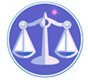 【更新】2019/1/7【編輯著作權者】黃婉玲（建議使用工具列--〉檢視--〉文件引導模式/功能窗格）（參考題庫~本文只收錄部份頁面,且部份無法超連結其他位置及檔案）《《民法總則與刑法總則申論題庫彙編》共95單元【其他科目】。S-link123總索引。01警察&海巡考試。02司法特考&專技考試。03公務人員考試☆★各年度考題☆★　　　　　　　　　　　　　　　　　　　　　　　　　　　　　　　　　　　　　　　　　　　　回目錄(4)〉〉回首頁〉〉103年(5)10301。（4）103年公務人員特種考試身心障礙人員三等考試。一般行政、人事行政1103年公務人員特種考試身心障礙人員考試試題30150【考試別】身心障礙人員考試【等別】三等考試【類科】一般行政、人事行政【科目】民法總則與刑法總則【考試時間】2小時　　一、A 公司董事長甲，於 100年 5月 1日吩咐其女秘書乙致函給丙，表示 A 公司願以新臺幣 2億元購買其在臺中市臺灣大道上的一大型店面。乙於 5月 2日上午發信，於5月 4日到達丙處。不幸甲於 5月 3日心臟病死亡，設丙致函給 A 公司為承諾時，買賣契約是否成立？（20分）　　二、　　(一)阿明今年 19歲是某大學法律系大一學生，未經父母同意自行至書局購買 1.本六法全書，請問該買賣契約效力為何？（10分）　　(二)阿明為上學，想買 1.部新臺幣 8萬元機車，事前未得父母同意，即與車行老闆簽訂契約，請問契約效力為何？（10分）　　(三)阿明如果騙車行老闆已得父母同意，如果簽下機車買賣契約，請問該契約效力為何？（10分）　　三、甲、乙二人均為印尼國籍之船工，平日在我國籍的漁船上工作。某日，漁船於基隆港內進行整補作業時，甲、乙二人因故發生爭執，雙方在推打過程中，乙因站立不穩而跌入海中。由於乙不識水性，在落水後頻頻掙扎呼救，甲見到此一情形，卻仍冷眼旁觀，乙最終溺斃於海中。試回答以下各問題：　　(一)甲之行為應負何刑事責任？（15分）　　(二)若甲之行為成立犯罪，是否可適用我國刑法處罰？（10分）　　四、甲與乙因行車擦撞事故，二人於路旁發生爭執，甲在盛怒下，回到車上拿起其友人A 所有之球棒，朝乙用力揮擊，擊中乙的臉頰，因而血流如注。乙急忙回到車上拿起自己所有的柺杖鎖用以防身，當甲繼續朝乙揮擊球棒時，乙則以柺杖鎖重擊甲的手臂，甲因手臂骨折疼痛難當倒地。試回答甲、乙二人之刑事責任為何？（25分）　　　　　　　　　　　　　　　　　　　　　　　　　　　　　　　　　　　　　　　　　　　回目錄(6)〉〉回首頁〉〉10302。（6）103年公務人員高等考試三級考試。一般行政、一般民政、人事行政103年公務人員高等考試三級考試試題20120【類科】一般行政、一般民政、人事行政【科目】民法總則與刑法總則【考試時間】2小時　　一、丙受僱於位在臺北市東區由丁經營之個人美髮工作室，並接受丁之指導學藝。丙、丁約定「丙離職後三年內不得獨立從事美髮工作。如有違反，丙應賠償丁新臺幣 50萬元」。未料丙學藝完成離職後，第二年即自行於高雄開設個人美髮工作室，知悉此情之丁乃以丙違反前述約定，請求丙賠償 50 萬元。丁之主張是否有理？（25分）　　二、甲貸與金錢予乙後，乙非但未於清償期屆至時清償，甚至該債權之消滅時效即將完成。在此之際，乙授予甲代其為管理金錢事務之代理權，甲乃以乙之代理人的地位，以乙之金錢對自己為部分清償。甲代理乙為部分清償之行為有無中斷時效之效力？（25分）　　三、某日深夜裡，船長甲於駕駛 A 客輪時飲酒，因醉酒不慎使該客輪撞到暗礁，導致船體裂開、大量海水進入船體。當船體快速傾斜時，甲除要求乘客留在原地、不要走動外，並沒有採取任何救援措施。等到救援船舶到達後，甲放棄客輪及乘客，自己率先登上救援船舶。很幸運的，在千鈞一髮之際，全體乘客均獲救，僅數人受傷。試就船長甲是否成立刑法第271條「殺人者，處死刑、無期徒刑或十年以上有期徒刑。前項之未遂犯罰之。」第2 項殺人未遂罪加以討論。（25分）　　四、某晚，以打獵為業之原住民甲持土製獵槍打獵時，乙也正巧戴著頭燈、蹲在附近樹林整地。在黑暗中，甲誤把乙頭燈的光點，當成是山豬的眼睛，於是迅速舉槍、瞄準、射擊，一聲槍響之後，乙頸部中彈，後失血過多，送醫不治死亡。經調查，乙是甲認識多年的老鄰居，甲也知悉乙有晚上整地的習慣。試問：甲之行為應如何論處？（25分）。107年(4)。106年(7)。105年(5)。104年(7)。103年(5)。102年(7)。101年(4)。100年(7) *。99年(5)。98年(6)。97年(4)。96年(7)。95年(4)。94年(6)。93年(6)。92年(7)。91年(4)。107年(4)。106年(7)。105年(5)。104年(7)。103年(5)。102年(7)。101年(4)。100年(7) *。99年(5)。98年(6)。97年(4)。96年(7)。95年(4)。94年(6)。93年(6)。92年(7)。91年(4)。107年(4)。106年(7)。105年(5)。104年(7)。103年(5)。102年(7)。101年(4)。100年(7) *。99年(5)。98年(6)。97年(4)。96年(7)。95年(4)。94年(6)。93年(6)。92年(7)。91年(4)（1）特種考試地方政府公務人員三等考試*。一般行政等。107年。106年。105年。104年。103年*。102年。101年。100年。99年。98年*。97年。96年。95年。94年-1。94年-2。93年。92年。91年（2）公務人員特種考試原住民族考試~*01二等&03三等。一般行政等。107年03。106年03。105年03。104年03*。103年03。102年03。101年03。100年03*。99年03。98年03。97年03。96年02。96年03*。95年03。94年03。93年03。92年03。91年03（3）公務人員升官等考試~*。01薦任(一般行政。一般民政)*。02委任(法院書記官)。106年01。104年01。102年01。100年01*。98年01。96年01。94年02。93年02。92年02。91年02（4）公務人員特種考試身心障礙人員三等考試*。一般行政等。107年。106年。105年。104年。103年。102年。101年*。100年。99年。98年。97年。96年。95年。94年。93年。92年（5）特種考試退除役軍人轉任公務人員三等考試*。一般行政、人事行政。106年。104年。102年。100年。98年。96年。93年（6）公務人員高等考試~一般行政等*01一級&02二級*03三級。107年03。106年02。106年03*。105年02。105年03。104年02。104年03*。103年02。103年03。102年02。102年03。101年03*。100年02。100年03。99年02。99年03。98年03。97年03*。96年03。95年03。94年03。93年03*。92年01。92年02。92年03。91年02（7）公務人員特種考試身心障礙人員三等考試*。戶政〈民法總則與親屬編〉。97年